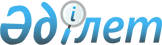 О районном бюджете на 2018-2020 годыРешение Сайрамского районного маслихата Южно-Казахстанской области от 21 декабря 2017 года № 22-149/VI. Зарегистрировано Департаментом юстиции Южно-Казахстанской области 28 декабря 2017 года № 4347
      В соответствии с пунктом 2 статьи 9, с пунктом 2 статьи 75, с пунктом 5 статьи 109 Бюджетного кодекса Республики Казахстан от 4 декабря 2008 года, подпунктом 1) пункта 1 статьи 6 Закона Республики Казахстан от 23 января 2001 года "О местном государственном управлении и самоуправлении в Республике Казахстан" и решением Южно-Казахстанского областного маслихата от 9 декабря 2017 года за № 18/209-VI "Об областном бюджете на 2018-2020 годы", зарегистрированного в Реестре государственной регистрации нормативных правовых актов за № 4305, Сайрамский районный маслихат РЕШИЛ:
      1. Утвердить бюджет Сайрамского района на 2018-2020 годы согласно приложениям 1, 2 и 3 соответственно, в том числе на 2018 год в следующих объемах:
      1) доходы – 27 976 343 тысяч тенге, в том числе:
      налоговым поступлениям – 2 477 977 тысяч тенге;
      неналоговым поступлениям – 17 859 тысяч тенге;
      поступлениям от продажи основного капитала – 111 213 тысяч тенге;
      поступлениям трансфертов – 25 369 294 тысяч тенге;
      2) затраты – 28 129 425 тысяч тенге;
      3) чистое бюджетное кредитование – -6 363 тысяч тенге;
      бюджетные кредиты – 0;
      погашение бюджетных кредитов – 6 363 тысяч тенге;
      4) сальдо по операциям с финансовыми активами – 0;
      приобретение финансовых активов – 0;
      поступление от продажи финансовых активов государства – 0;
      5) дефицит (профицит) бюджета – - 146 719 тысяч тенге;
      6) финансирование дефицита (использование профицита) бюджета – 146 719 тысяч тенге;
      поступление займов – 0;
      погашение займов – 6 363 тысяч тенге;
      используемые остатки бюджетных средств – 153 082 тысяч тенге.
      Сноска. Пункт 1 – в редакции решения Сайрамского районного маслихата Туркестанской области от 22.11.2018 № 33-218/VI (вводится в действие с 01.01.2018).


      2. Установить на 2018 год норматив распределения общей суммы поступлений индивидуального подоходного налога и социального налога:
      индивидуального подоходного налога с доходов, облагаемых у источника выплаты 38,5 процентов в районный бюджет;
      индивидуального подоходного налога с доходов у иностранных граждан, облагаемых у источника выплаты 50 процентов в районный бюджет;
      социального налога 50 процентов в районный бюджет.
      Сноска. Пункт 2 – в редакции решения Сайрамского районного маслихата Туркестанской области от 22.11.2018 № 33-218/VI (вводится в действие с 01.01.2018).


      3. Установить на 2018 год объем бюджетных субвенций передаваемых из областного бюджета в бюджет района в сумме 18 641 684 тысяч тенге.
      4. Предусмотреть на 2018 год размеры субвенций, передаваемых из районного бюджета в бюджеты сельских округов, в общей сумме 703 951 тысяч тенге, в том числе:
      Аксукентскому сельскому округу 182 516 тысяч тенге;
      Акбулакскому сельскому округу 48 959 тысяч тенге;
      Арыскому сельскому округу 27 037 тысяч тенге;
      Жибек жолынскому сельскому округу 26 563 тысяч тенге;
      Кайнарбулакскому сельскому округу 71 677 тысяч тенге;
      Карабулакскому сельскому округу 102 966 тысяч тенге;
      Карамуртскому сельскому округу 45 689 тысяч тенге;
      Карасуйскому сельскому округу 28 136 тысяч тенге;
      Кутарыскому сельскому округу 41 511 тысяч тенге;
      Колкентскому сельскому округу 92 209 тысяч тенге;
      Манкентскому сельскому округу 36 688 тысяч тенге.
      5. Утвердить резерв местного исполнительного органа района на 2018 год в сумме 64 000 тысяч тенге.
      6. Утвердить перечень бюджетных программ развития районного бюджета на 2018 год с разделением на бюджетные программы, направленные на реализацию бюджетных инвестиционных проектов (программ), согласно приложению 4.
      7. Утвердить перечень местных бюджетных программ, не подлежащих секвестру в процессе исполнения местных бюджетов на 2018 год, согласно приложению 5. 
      8. В соответствии с пунктом 9 статьи 139 Трудового кодекса Республики Казахстан от 23 ноября 2015 года установить на 2018 год повышенные на двадцать пять процентов должностные оклады и тарифные ставки специалистам в области социального обеспечения, образования, культуры, спорта и ветеринарии, являющимся гражданскими служащими и работающим в сельской местности в организациях, финансируемых из районного бюджета, по сравнению с окладами и ставками гражданских служащих, занимающихся этими видами деятельности в городских условиях.
      9. Государственному учреждению "Аппарат Сайрамского районного маслихата" в установленном законодательством Республики Казахстан порядке обеспечить:
      1) государственную регистрацию настоящего решения в территориальном органе юстиции;
      2) в течение десяти календарных дней со дня государственной регистрации настоящего решения маслихата направление его копии в бумажном и электронном виде на казахском и русском языках в Республиканское государственное предприятие на праве хозяйственного ведения "Республиканский центр правовой информации" для официального опубликования и включения в Эталонный контрольный банк нормативных правовых актов Республики Казахстан;
      3) в течение десяти календарных дней после государственной регистрации настоящего решения направление его копии на официальное опубликование в периодические печатные издания, распространяемых на территории Сайрамского района;
      4) размещение настоящего решения на интернет-ресурсе Сайрамского районного маслихата после его официального опубликования.
      10. Настоящее решение вводится в действие с 1 января 2018 года.  Районный бюджет Сайрамского района на 2018 год
      Сноска. Приложение 1 – в редакции решения Сайрамского районного маслихата Туркестанской области от 22.11.2018 № 33-218/VI (вводится в действие с 01.01.2018). Районный бюджет Сайрамского района на 2019 год
      Сноска. Приложение 2 – в редакции решения Сайрамского районного маслихата Туркестанской области от 13.09.2018 № 31-208/VI (вводится в действие с 01.01.2018). Районный бюджет Сайрамского района на 2018 год
      Сноска. Приложение 3 – в редакции решения Сайрамского районного маслихата Южно-Казахстанской области от 04.07.2018 № 30-200/VI (вводится в действие с 01.01.2018). Перечень бюджетных программ развития районного бюджета на 2018 год, с разделением на бюджетные программы, направленные на реализацию бюджетных инвестиционных проектов (программ) Перечень местных бюджетных программ, не подлежащих секвестру в процессе исполнения местного бюджета на 2017 год
					© 2012. РГП на ПХВ «Институт законодательства и правовой информации Республики Казахстан» Министерства юстиции Республики Казахстан
				
      Председатель сессии

      районного маслихата

С. Омаров 

      Секретарь районного

      маслихата

Ж. Сулейменов
Приложение 1 к решению
Сайрамского районного
маслихата от 21 декабря
2017 года № 22-149/VІ
Категория
Класс Наименование
Подкласс
Категория
Класс Наименование
Подкласс
Категория
Класс Наименование
Подкласс
Категория
Класс Наименование
Подкласс
Категория
Класс Наименование
Подкласс
Сумма, тысяч тенге
1
1
1
1
2
3
1. Доходы 
27 976 343
1
Налоговые поступления
2 477 977
01
Подоходный налог
617 364
2
Индивидуальный подоходный налог
617 364
03
Социальный налог
662 735
1
Социальный налог
662 735
04
Hалоги на собственность
1 047 414
1
Hалоги на имущество
1 044 931
5
Единый земельный налог
2 483
05
Внутренние налоги на товары, работы и услуги
120 196
2
Акцизы
58 100
3
Поступления за использование природных и других ресурсов
7 646
4
Сборы за ведение предпринимательской и профессиональной деятельности
53 750
5
Налог на игорный бизнес
700
08
Обязательные платежи, взимаемые за совершение юридически значимых действий и (или) выдачу документов уполномоченными на то государственными органами или должностными лицами
30 268
1
Государственная пошлина
30 268
2
Неналоговые поступления
17 859
01
Доходы от государственной собственности
10 823
1
Поступления части чистого дохода государственных предприятий
757
5
Доходы от аренды имущества, находящегося в государственной собственности
10 040
7
Вознаграждения по кредитам, выданным из государственного бюджета
26
06
Прочие неналоговые поступления
7 036
1
Прочие неналоговые поступления
7 036
3
Поступления от продажи основного капитала
111 213
01
2 213
1
2 213
03
Продажа земли и нематериальных активов
109 000
1
Продажа земли
109 000
4
Поступления трансфертов 
25 369 294
01
Трансферты из нижестоящих органов государственного управления
23 176
3
Трансферты из бюджетов городов районного значения, сел, поселков, сельских округов
23 176
02
Трансферты из вышестоящих органов государственного управления
25 346 118
2
Трансферты из областного бюджета
25 346 118
Функциональная группа
Наименование
Подфункция
Администратор бюджетной программы
Программа
Функциональная группа
Наименование
Подфункция
Администратор бюджетной программы
Программа
Функциональная группа
Наименование
Подфункция
Администратор бюджетной программы
Программа
Функциональная группа
Наименование
Подфункция
Администратор бюджетной программы
Программа
Функциональная группа
Наименование
Подфункция
Администратор бюджетной программы
Программа
Сумма, тысяч тенге
1
1
1
1
2
3
2. Затраты
28 129 425
01
Государственные услуги общего характера
245 428
1
Представительные, исполнительные и другие органы, выполняющие общие функции государственного управления
191 634
112
Аппарат маслихата района (города областного значения)
26 998
001
Услуги по обеспечению деятельности маслихата района (города областного значения)
26 256
003
Капитальные расходы государственных органа
742
122
Аппарат акима района (города областного значения)
164 636
001
Услуги по обеспечению деятельности акима района (города областного значения)
138 466
003
Капитальные расходы государственных органа
26 170
2
Финансовая деятельность
4 283
459
Отдел экономики и финансов района (города областного значения)
4 283
003
Проведение оценки имущества в целях налогообложения
3 547
010
Приватизация, управление коммунальным имуществом, постприватизационная деятельность и регулирование споров, связанных с этим
736
9
Прочие государственные услуги общего характера
49 511
459
Отдел экономики и финансов района (города областного значения)
48 951
001
Услуги по реализации государственной политики в области формирования и развития экономической политики, государственного планирования, исполнения бюджета и управления коммунальной собственностью района (города областного значения)
48 510
015
Капитальные расходы государственных органа
441
467
Отдел строительства района (города областного значения)
560
040
Развитие объектов государственных органов
560
02
Оборона
86 022
1
Военные нужды
31 513
122
Аппарат акима района (города областного значения)
31 513
005
Мероприятия в рамках исполнения всеобщей воинской обязанности
31 513
2
Организация работы по чрезвычайным ситуациям
54 509
122
Аппарат акима района (города областного значения)
54 509
006
Предупреждение и ликвидация чрезвычайных ситуаций масштаба района (города областного значения)
54 284
007
Мероприятия по профилактике и тушению степных пожаров районного (городского) масштаба, а также пожаров в населенных пунктах, в которых не созданы органы государственной противопожарной службы
225
03
Общественный порядок, безопасность, правовая, судебная, уголовно-исполнительная деятельность
120 857
9
Прочие услуги в области общественного порядка и безопасности
120 857
485
Отдел пассажирского транспорта и автомобильных дорог района (города областного значения)
120 857
021
Обеспечение безопасности дорожного движения в населенных пунктах
120 857
04
Образование
17 714 272
1
Дошкольное воспитание и обучение
2 385 790
464
Отдел образования района (города областного значения)
2 385 790
009
Обеспечение деятельности организаций дошкольного воспитания и обучения
93 973
040
Реализация государственного образовательного заказа в дошкольных организациях образования
2 291 817
2
Начальное, основное среднее и общее среднее образование
14 319 670
464
Отдел образования района (города областного значения)
13 534 702
003
Общеобразовательное обучение
13 402 200
006
Дополнительное образование для детей
132 502
467
Отдел строительства района (города областного значения)
784 968
024
Строительство и реконструкция объектов образования
784 968
4
Техническое и профессиональное, послесреднее образование
141 731
464
Отдел образования района (города областного значения)
141 731
018
Организация профессионального обучения
141 731
9
Прочие услуги в области образования
867 081
464
Отдел образования района (города областного значения)
867 081
001
Услуги по реализации государственной политики на местном уровне в области образования 
37 629
005
Приобретение и доставка учебников, учебно-методических комплексов для государственных учреждений образования района (города областного значения)
577 636
012
Капитальные расходы государственных органов
600
015
Ежемесячная выплата денежных средств опекунам (попечителям) на содержание ребенка сироты (детей-сирот), и ребенка (детей), оставшегося без попечения родителей
24 762
067
Капитальные расходы подведомственных государственных учреждений и организаций
226 454
06
Социальная помощь и социальное обеспечение
1 722 169
1
Социальное обеспечение
895 317
451
Отдел занятости и социальных программ района (города областного значения)
889 932
005
Государственная адресная социальная помощь
889 932
464
Отдел образования района (города областного значения)
5 385
030
Содержание ребенка (детей), переданного патронатным воспитателям
5 385
2
Социальная помощь
752 592
451
Отдел занятости и социальных программ района (города областного значения)
706 543
002
Программа занятости
260 447
004
Оказание социальной помощи на приобретение топлива специалистам здравоохранения, образования, социального обеспечения, культуры, спорта и ветеринарии в сельской местности в соответствии с законодательством Республики Казахстан
37 908
006
Жилищная помощь
16 820
007
Социальная помощь отдельным категориям нуждающихся граждан по решениям местных представительных органов
81 094
010
Материальное обеспечение детей-инвалидов, воспитывающихся и обучающихся на дому
4 058
014
Оказание социальной помощи нуждающимся гражданам на дому
115 336
017
Обеспечение нуждающихся инвалидов обязательными гигиеническими средствами и предоставление услуг специалистами жестового языка, индивидуальными помощниками в соответствии с индивидуальной программой реабилитации инвалида
109 665
023
Обеспечение деятельности центров занятости населения
81 215
464
Отдел образования района (города областного значения)
46 049
008
Социальная поддержка обучающихся и воспитанников организаций образования очной формы обучения в виде льготного проезда на общественном транспорте (кроме такси) по решению местных представительных органов
46 049
9
Прочие услуги в области социальной помощи и социального обеспечения
74 260
451
Отдел занятости и социальных программ района (города областного значения)
74 260
001
Услуги по реализации государственной политики на местном уровне в области обеспечения занятости и реализации социальных программ для населения
62 481
011
Оплата услуг по зачислению, выплате и доставке пособий и других социальных выплат
10 924
021
Капитальные расходы государственных органов
855
07
Жилищно-коммунальное хозяйство
1 646 338
1
Жилищное хозяйство
264 812
467
Отдел строительства района (города областного значения)
152 379
003
Строительство и (или) приобретение жилья государственного коммунального жилищного 
4 018
004
Проектирование, развитие, обустройство и (или) приобретение инженерно-коммуникационной инфраструктуры 
148 361
497
Отдел жилищно-коммунального хозяйства района (города областного значения)
112 433
001
Услуги по реализации государственной политики на местном уровне в области жилищнокоммунального хозяйства
28 867
003
Капитальные расходы государственного органа 
5 304
005
Организация сохранения государственного жилищного фонда
1 357
033
Проектирование, развитие, обустройство и (или) приобретение инженерно-коммуникационной инфраструктуры 
22 752
049
Проведение энергетического аудита многоквартирных жилых домов 
170
113
Целевые текущие трансферты из местных бюджетов
53 983
2
Коммунальное хозяйство
1 276 658
497
Отдел жилищно-коммунального хозяйства района (города областного значения)
1 276 658
016
Функционирование системы водоснабжения и водоотведения
89 867
018
Развитие благоустройства городов и населенных пунктов
79 687
058
Развитие системы водоснабжения и водоотведения в сельских населенных пунктах
1 107 104
3
Благоустройство населенных пунктов
104 868
497
Отдел жилищно-коммунального хозяйства района (города областного значения)
104 868
030
Обеспечение санитарии населенных пунктов
4 375
035
Благоустройство и озеленение населенных пунктов
100 493
08
Культура, спорт, туризм и информационное пространство
909 798
1
Деятельность в области культуры
212 489
455
Отдел культуры и развития языков района (города областного значения)
177 764
003
Поддержка культурно-досуговой работы
177 764
467
Отдел строительства района (города областного значения)
34 725
011
Развития обьектов культуры
34 725
2
Спорт
449 932
465
Отдел физической культуры и спорта района 
363 398
001
Услуги по реализации государственной политики на местном уровне в сфере физической культуры и спорта
10 068
003
Капитальные расходы государственного органа 
630
005
Развитие массового спорта и национальных видов спорта 
307 444
006
Проведение спортивных соревнований на районном (города областного значения) уровне
3 925
007
Подготовка и участие членов сборных команд района (города областного значения) по различным видам спорта на областных спортивных соревнованиях
35 591
032
Капитальные расходы подведомственных государственных учреждений и организаций
5 740
467
Отдел строительства района (города областного значения)
86 534
008
Развитие объектов спорта и туризма
86 534
3
Информационное пространство
148 432
455
Отдел культуры и развития языков района (города областного значения)
115 304
006
Функционирование районных (городских) библиотек
104 156
007
Развитие государственного языка и других языков народа Казахстана
11 148
456
Отдел внутренней политики района (города областного значения)
33 128
002
Услуги по проведению государственной информационной политики
33 128
9
Прочие услуги по организации культуры, спорта, туризма и информационного пространства
98 945
455
Отдел культуры и развития языков района (города областного значения)
40 617
001
Услуги по реализации государственной политики на местном уровне в области развития языков и культуры
12 887
010
Капитальные расходы государственных органов
600
032
Капитальные расходы подведомственных государственных учреждений и организаций
20 847
113
Целевые текущие трансферты из местных бюджетов
6 283
456
Отдел внутренней политики района (города областного значения)
58 328
001
Услуги по реализации государственной политики на местном уровне в области информации, укрепления государственности и формирования социального оптимизма граждан
34 828
003
Реализация мероприятий в сфере молодежной политики
22 900
006
Капитальные расходы государственных органов
600
09
Топливно-энергетический комплекс и недропользование
2 069 673
9
Прочие услуги в области топливно-энергетического комплекса и недропользования
2 069 673
497
Отдел жилищно-коммунального хозяйства района (города областного значения)
2 069 673
038
Развитие газотранспортной системы
2 069 673
10
Сельское, водное, лесное, рыбное хозяйство, особо охраняемые природные территории, охрана окружающей среды и животного мира, земельные отношения
296 467
1
Сельское хозяйство
257 490
462
Отдел сельского хозяйства района (города областного значения)
36 027
001
Услуги по реализации государственной политики на местном уровне в сфере сельского хозяйства
30 418
006
Капитальные расходы государственных органов
5 609
473
Отдел ветеринарии района (города областного значения)
221 463
001
Услуги по реализации государственной политики на местном уровне в сфере ветеринарии
26 299
003
Капитальные расходы государственных органов
600
006
Организация санитарного убоя больных животных
3 274
007
Организация отлова и уничтожения бродячих собак и кошек
5 902
008
Возмещение владельцам стоимости изымаемых и уничтожаемых больных животных, продуктов и сырья животного происхождения
19 655
009
Проведение ветеринарных мероприятий по энзоотическим болезням животных
31 627
011
Проведение противоэпизоотических мероприятий
134 106
6
Земельные отношения
35 947
463
Отдел земельных отношений района (города областного значения) 
35 947
001
Услуги по реализации государственной политики в области регулирования земельных отношений на территории района (города областного значения)
13 538
006
Землеустройство, проводимое при установлении границ районов, городов областного значения, районного значения, сельских округов, поселков, сел
21 809
007
Капитальные расходы государственных органов
600
9
Прочие услуги в области сельского, водного, лесного, рыбного хозяйства, охраны окружающей среды и земельных отношений
3 030
459
Отдел экономики и финансов района (города областного значения)
3 030
099
Реализация мер по оказанию социальной поддержки специалистов
3 030
11
Промышленность, архитектурная, градостроительная и строительная деятельность
38 650
2
Архитектурная, градостроительная и строительная деятельность
38 650
467
Отдел строительства района (города областного значения)
23 766
001
Услуги по реализации государственной политики на местном уровне в области строительства
23 166
017
Капитальные расходы государственных органов
600
468
Отдел архитектуры и градостроительства района (города областного значения)
14 884
001
Услуги по реализации государственной политики в области архитектуры и градостроительства на местном уровне
13 298
004
Капитальные расходы государственных органов
1 476
12
Транспорт и коммуникации
1 714 546
1
Автомобильный транспорт
1 699 486
485
Отдел пассажирского транспорта и автомобильных дорог района (города областного значения)
1 699 486
023
Обеспечение функционирования автомобильных дорог
990 455
045
Капитальный и средний ремонт автомобильных дорог районного значения и улиц населенных пунктов
709 031
9
Прочие услуги в сфере транспорта и коммуникаций
15 060
485
Отдел пассажирского транспорта и автомобильных дорог района (города областного значения)
15 060
001
Услуги по реализации государственной политики на местном уровне в области пассажирского транспорта и автомобильных дорог 
14 473
003
Капитальные расходы государственных органа
587
13
Прочие
139 820
3
Поддержка предпринимательской деятельности и защита конкуренции
24 064
469
Отдел предпринимательства района (города областного значения)
24 064
001
Услуги по реализации государственной политики на местном уровне в области развития предпринимательства и промышленности 
23 464
004
Капитальные расходы государственных органов
600
9
Прочие
115 756
459
Отдел экономики и финансов района (города областного значения)
4 191
012
Резерв местного исполнительного органа района (города областного значения) 
4 191
464
Отдел образования района (города областного значения)
75 000
096
Выполнение государственных обязательств по проектам государственно-частного партнерства
75 000
465
Отдел физической культуры и спорта района 
36 565
096
Выполнение государственных обязательств по проектам государственно-частного партнерства
36 565
14
Обслуживание долга
104
1
Обслуживание долга
104
459
Отдел экономики и финансов района (города областного значения)
104
021
Обслуживание долга местных исполнительных органов по выплате вознаграждений и иных платежей по займам из областного бюджета
104
15
Трансферты
1 425 281
1
Трансферты
1 425 281
459
Отдел экономики и финансов района (города областного значения)
1 425 281
006
Возврат неиспользованных (недоиспользованных) целевых трансфертов
7 460
024
Целевые текущие трансферты из нижестоящего бюджета на компенсацию потерь вышестоящего бюджета в связи с изменением законодательства
713 868
038
Субвенции
703 951
054
Возврат сумм неиспользованных (недоиспользованных) целевых трансфертов, выделенных из республиканского бюджета за счет целевого трансферта из Национального фонда Республики Казахстан
2
3. Чистое бюджетное кредитование 
-6 363
Функциональная группа
Подфункция Наименование
Администратор бюджетной программы
Программа
Функциональная группа
Подфункция Наименование
Администратор бюджетной программы
Программа
Функциональная группа
Подфункция Наименование
Администратор бюджетной программы
Программа
Функциональная группа
Подфункция Наименование
Администратор бюджетной программы
Программа
Функциональная группа
Подфункция Наименование
Администратор бюджетной программы
Программа
Сумма, тысяч тенге
Бюджетные кредиты
0
10
Сельское, водное, лесное, рыбное хозяйство, особо охраняемые природные территории, охрана окружающей среды и животного мира, земельные отношения
0
1
Сельское хозяйство
0
459
Отдел экономики и финансов района (города областного значения)
0
018
Бюджетные кредиты для реализации мер социальной поддержки специалистов
0
Категория Наименование
Класс
Подкласс
Категория Наименование
Класс
Подкласс
Категория Наименование
Класс
Подкласс
Категория Наименование
Класс
Подкласс
Категория Наименование
Класс
Подкласс
Сумма, тысяч тенге
Погашение бюджетных кредитов
6 363
5
Погашение бюджетных кредитов
6 363
01
Погашение бюджетных кредитов
6 363
1
Погашение бюджетных кредитов, выданных из государственного бюджета
6 363
4. Сальдо по операциям с финансовыми активами
0
Функциональная группа
Подфункция Наименование
Администратор бюджетной программы Программа
Функциональная группа
Подфункция Наименование
Администратор бюджетной программы Программа
Функциональная группа
Подфункция Наименование
Администратор бюджетной программы Программа
Функциональная группа
Подфункция Наименование
Администратор бюджетной программы Программа
Функциональная группа
Подфункция Наименование
Администратор бюджетной программы Программа
Сумма, тысяч тенге
Приобретение финансовых активов
0
Категория Наименование
Класс
Подкласс
Категория Наименование
Класс
Подкласс
Категория Наименование
Класс
Подкласс
Категория Наименование
Класс
Подкласс
Категория Наименование
Класс
Подкласс
Сумма, тысяч тенге
6
Поступление от продажи финансовых активов государства 
0
01
Поступление от продажи финансовых активов государства 
0
1
Поступления от продажи финансовых активов внутри страны
0
5. Дефицит (профицит) бюджета
-146 719
6. Финансирование дефицита (использование профицита) бюджета 
146 719
Категория Наименование
Класс
Подкласс
Категория Наименование
Класс
Подкласс
Категория Наименование
Класс
Подкласс
Категория Наименование
Класс
Подкласс
Категория Наименование
Класс
Подкласс
Сумма, тысяч тенге
7
Поступления займов
0
01
Внутренние государственные займы
0
2
Договоры займа
0
Функциональная группа
Подфункция Наименование
Администратор бюджетной программы
Программа
Функциональная группа
Подфункция Наименование
Администратор бюджетной программы
Программа
Функциональная группа
Подфункция Наименование
Администратор бюджетной программы
Программа
Функциональная группа
Подфункция Наименование
Администратор бюджетной программы
Программа
Функциональная группа
Подфункция Наименование
Администратор бюджетной программы
Программа
Сумма, тысяч тенге
16
Погашение займов
6 363
1
Погашение займов
6 363
459
Отдел экономики и финансов района (города областного значения)
6 363
005
Погашение долга местного исполнительного органа перед вышестоящим бюджетом
6 363
Категория Наименование
Класс
Подкласс
Категория Наименование
Класс
Подкласс
Категория Наименование
Класс
Подкласс
Категория Наименование
Класс
Подкласс
Категория Наименование
Класс
Подкласс
Сумма, тысяч тенге
8
Используемые остатки бюджетных средств
153 082
01
Используемые остатки бюджетных средств
153 082
1
Используемые остатки бюджетных средств
153 082Приложение 2 к решению
Сайрамского районного
маслихата от 21 декабря
2017 года № 22-149/VІ
Категория
Класс Наименование
Подкласс
Категория
Класс Наименование
Подкласс
Категория
Класс Наименование
Подкласс
Категория
Класс Наименование
Подкласс
Категория
Класс Наименование
Подкласс
Сумма, тысяч тенге
1
1
1
2
3
1. Доходы 
29146316
1
Налоговые поступления
2918272
01
Подоходный налог
807734
2
Индивидуальный подоходный налог
807734
03
Социальный налог
647884
1
Социальный налог
647884
04
Hалоги на собственность
1290426
1
Hалоги на имущество
1287769
5
Единый земельный налог
2657
05
Внутренние налоги на товары, работы и услуги
128265
2
Акцизы
49569
3
Поступления за использование природных и других ресурсов
8181
4
Сборы за ведение предпринимательской и профессиональной деятельности
70050
5
Налог на игорный бизнес
465
08
Обязательные платежи, взимаемые за совершение юридически значимых действий и (или) выдачу документов уполномоченными на то государственными органами или должностными лицами
43963
1
Государственная пошлина
43963
2
Неналоговые поступления
20231
01
Доходы от государственной собственности
10914
1
Поступления части чистого дохода государственных предприятий
1348
5
Доходы от аренды имущества, находящегося в государственной собственности
9561
7
Вознаграждения по кредитам, выданным из государственного бюджета
5
06
Прочие неналоговые поступления
9317
1
Прочие неналоговые поступления
9317
3
Поступления от продажи основного капитала
10000
03
Продажа земли и нематериальных активов
10000
1
Продажа земли
10000
4
Поступления трансфертов 
26197813
02
Трансферты из вышестоящих органов государственного управления
26 197 813
2
Трансферты из областного бюджета
26 197 813
Функциональная группа
Наименование
Подфункция
Администратор бюджетной программы
Программа
Функциональная группа
Наименование
Подфункция
Администратор бюджетной программы
Программа
Функциональная группа
Наименование
Подфункция
Администратор бюджетной программы
Программа
Функциональная группа
Наименование
Подфункция
Администратор бюджетной программы
Программа
Функциональная группа
Наименование
Подфункция
Администратор бюджетной программы
Программа
Сумма, тысяч тенге
1
1
1
1
2
3
2. Затраты
29146316
01
Государственные услуги общего характера
207989
1
Представительные, исполнительные и другие органы, выполняющие общие функции государственного управления
156036
112
Аппарат маслихата района (города областного значения)
24890
001
Услуги по обеспечению деятельности маслихата района (города областного значения)
24260
003
Капитальные расходы государственных органа
630
122
Аппарат акима района (города областного значения)
131146
001
Услуги по обеспечению деятельности акима района (города областного значения)
130516
003
Капитальные расходы государственных органа
630
2
Финансовая деятельность
2102
459
Отдел экономики и финансов района (города областного значения)
2102
010
Приватизация, управление коммунальным имуществом, постприватизационная деятельность и регулирование споров, связанных с этим
2102
9
Прочие государственные услуги общего характера
49851
459
Отдел экономики и финансов района (города областного значения)
49851
001
Услуги по реализации государственной политики в области формирования и развития экономической политики, государственного планирования, исполнения бюджета и управления коммунальной собственностью района (города областного значения)
49221
015
Капитальные расходы государственных органа
630
02
Оборона
66013
1
Военные нужды
33899
122
Аппарат акима района (города областного значения)
33899
005
Мероприятия в рамках исполнения всеобщей воинской обязанности
33899
2
Организация работы по чрезвычайным ситуациям
32114
122
Аппарат акима района (города областного значения)
32114
006
Предупреждение и ликвидация чрезвычайных ситуаций масштаба района (города областного значения)
14516
007
Мероприятия по профилактике и тушению степных пожаров районного (городского) масштаба, а также пожаров в населенных пунктах, в которых не созданы органы государственной противопожарной службы
17598
03
Общественный порядок, безопасность, правовая, судебная, уголовно-исполнительная деятельность
67547
9
Прочие услуги в области общественного порядка и безопасности
67547
485
Отдел пассажирского транспорта и автомобильных дорог района (города областного значения)
67547
021
Обеспечение безопасности дорожного движения в населенных пунктах
67547
04
Образование
20 601 307
1
Дошкольное воспитание и обучение
3 399 333
464
Отдел образования района (города областного значения)
3 399 333
009
Обеспечение деятельности организаций дошкольного воспитания и обучения
100 360
040
Реализация государственного образовательного заказа в дошкольных организациях образования
3 298 973
2
Начальное, основное среднее и общее среднее образование
15 778 378
464
Отдел образования района (города областного значения)
13 417 378
003
Общеобразовательное обучение
13 301 277
006
Дополнительное образование для детей
116101
467
Отдел строительства района (города областного значения)
2361000
024
Строительство и реконструкция объектов образования
2361000
4
Техническое и профессиональное, послесреднее образование
144754
464
Отдел образования района (города областного значения)
144754
018
Организация профессионального обучения
144754
9
Прочие услуги в области образования
1278842
464
Отдел образования района (города областного значения)
1278842
001
Услуги по реализации государственной политики на местном уровне в области образования 
20927
005
Приобретение и доставка учебников, учебно-методических комплексов для государственных учреждений образования района (города областного значения)
501247
012
Капитальные расходы государственных органов
630
015
Ежемесячная выплата денежных средств опекунам (попечителям) на содержание ребенка-сироты (детей-сирот), и ребенка (детей), оставшегося без попечения родителей
27280
022
Выплата единовременных денежных средств казахстанским гражданам, усыновившим (удочерившим) ребенка (детей)-сироту и ребенка (детей), оставшегося без попечения родителей
569
067
Капитальные расходы подведомственных государственных учреждений и организаций
728189
06
Социальная помощь и социальное обеспечение
890887
1
Социальное обеспечение
363568
451
Отдел занятости и социальных программ района (города областного значения)
351561
005
Государственная адресная социальная помощь
351561
464
Отдел образования района (города областного значения)
12007
030
Содержание ребенка (детей), переданного патронатным воспитателям
12007
2
Социальная помощь
454207
451
Отдел занятости и социальных программ района (города областного значения)
423571
002
Программа занятости
33782
004
Оказание социальной помощи на приобретение топлива специалистам здравоохранения, образования, социального обеспечения, культуры, спорта и ветеринарии в сельской местности в соответствии с законодательством Республики Казахстан
45634
006
Жилищная помощь
18921
007
Социальная помощь отдельным категориям нуждающихся граждан по решениям местных представительных органов
70708
010
Материальное обеспечение детей-инвалидов, воспитывающихся и обучающихся на дому
3637
014
Оказание социальной помощи нуждающимся гражданам на дому
123090
017
Обеспечение нуждающихся инвалидов обязательными гигиеническими средствами и предоставление услуг специалистами жестового языка, индивидуальными помощниками в соответствии с индивидуальной программой реабилитации инвалида
56487
023
Обеспечение деятельности центров занятости населения
71312
464
Отдел образования района (города областного значения)
30636
008
Социальная поддержка обучающихся и воспитанников организаций образования очной формы обучения в виде льготного проезда на общественном транспорте (кроме такси) по решению местных представительных органов
30636
9
Прочие услуги в области социальной помощи и социального обеспечения
73112
451
Отдел занятости и социальных программ района (города областного значения)
73112
001
Услуги по реализации государственной политики на местном уровне в области обеспечения занятости и реализации социальных программ для населения
67533
011
Оплата услуг по зачислению, выплате и доставке пособий и других социальных выплат
4950
021
Капитальные расходы государственных органов
629
07
Жилищно-коммунальное хозяйство
2933302
1
Жилищное хозяйство
913183
467
Отдел строительства района (города областного значения)
764492
004
Проектирование, развитие, обустройство и (или) приобретение инженерно-коммуникационной инфраструктуры 
764492
497
Отдел жилищно-коммунального хозяйства района (города областного значения)
148691
001
Услуги по реализации государственной политики на местном уровне в области жилищно коммунального хозяйства
28061
003
Капитальные расходы государственного органа 
630
033
Проектирование, развитие, обустройство и (или) приобретение инженерно-коммуникационной инфраструктуры 
120000
2
Коммунальное хозяйство
1956266
497
Отдел жилищно-коммунального хозяйства района (города областного значения)
1956266
016
Функционирование системы водоснабжения и водоотведения
15415
018
Развитие благоустройства городов и населенных пунктов
307541
058
Развитие системы водоснабжения и водоотведения в сельских населенных пунктах
1633310
3
Благоустройство населенных пунктов
63853
497
Отдел жилищно-коммунального хозяйства района (города областного значения)
63853
035
Благоустройство и озеленение населенных пунктов
63853
08
Культура, спорт, туризм и информационное пространство
672201
1
Деятельность в области культуры
137635
455
Отдел культуры и развития языков района (города областного значения)
137635
003
Поддержка культурно-досуговой работы
137635
2
Спорт
344213
465
Отдел физической культуры и спорта района 
294213
001
Услуги по реализации государственной политики на местном уровне в сфере физической культуры и спорта
10207
003
Капитальные расходы государственного органа 
662
005
Развитие массового спорта и национальных видов спорта 
254373
006
Проведение спортивных соревнований на районном (города областного значения) уровне
4200
007
Подготовка и участие членов сборных команд района (города областного значения) по различным видам спорта на областных спортивных соревнованиях
24771
467
Отдел строительства района (города областного значения)
50000
008
Развитие объектов спорта и туризма
50000
3
Информационное пространство
125220
455
Отдел культуры и развития языков района (города областного значения)
97157
006
Функционирование районных (городских) библиотек
86338
007
Развитие государственного языка и других языков народа Казахстана
10819
456
Отдел внутренней политики района (города областного значения)
28063
002
Услуги по проведению государственной информационной политики
28063
9
Прочие услуги по организации культуры, спорта, туризма и информационного пространства
65133
455
Отдел культуры и развития языков района (города областного значения)
13279
001
Услуги по реализации государственной политики на местном уровне в области развития языков и культуры
12649
010
Капитальные расходы государственных органов
630
456
Отдел внутренней политики района (города областного значения)
51854
001
Услуги по реализации государственной политики на местном уровне в области информации, укрепления государственности и формирования социального оптимизма граждан
30797
003
Реализация мероприятий в сфере молодежной политики
20427
006
Капитальные расходы государственных органов
630
09
Топливно-энергетический комплекс и недропользование
1962962
9
Прочие услуги в области топливно-энергетического комплекса и недропользования
1962962
497
Отдел жилищно-коммунального хозяйства района (города областного значения)
1962962
038
Развитие газотранспортной системы
1962962
10
Сельское, водное, лесное, рыбное хозяйство, особо охраняемые природные территории, охрана окружающей среды и животного мира, земельные отношения
274891
1
Сельское хозяйство
251118
462
Отдел сельского хозяйства района (города областного значения)
29435
001
Услуги по реализации государственной политики на местном уровне в сфере сельского хозяйства
28805
006
Капитальные расходы государственных органов
630
473
Отдел ветеринарии района (города областного значения)
221683
001
Услуги по реализации государственной политики на местном уровне в сфере ветеринарии
29400
003
Капитальные расходы государственных органов
630
006
Организация санитарного убоя больных животных
3438
007
Организация отлова и уничтожения бродячих собак и кошек
6197
008
Возмещение владельцам стоимости изымаемых и уничтожаемых больных животных, продуктов и сырья животного происхождения
13930
009
Проведение ветеринарных мероприятий по энзоотическим болезням животных
33209
011
Проведение противоэпизоотических мероприятий
134879
6
Земельные отношения
14410
463
Отдел земельных отношений района (города областного значения) 
14410
001
Услуги по реализации государственной политики в области регулирования земельных отношений на территории района (города областного значения)
13780
007
Капитальные расходы государственных органов
630
9
Прочие услуги в области сельского, водного, лесного, рыбного хозяйства, охраны окружающей среды и земельных отношений
9363
459
Отдел экономики и финансов района (города областного значения)
9363
099
Реализация мер по оказанию социальной поддержки специалистов
9363
11
Промышленность, архитектурная, градостроительная и строительная деятельность
37877
2
Архитектурная, градостроительная и строительная деятельность
37877
467
Отдел строительства района (города областного значения)
22804
001
Услуги по реализации государственной политики на местном уровне в области строительства
22174
017
Капитальные расходы государственных органов
630
468
Отдел архитектуры и градостроительства района (города областного значения)
15073
001
Услуги по реализации государственной политики в области архитектуры и градостроительства на местном уровне
14443
004
Капитальные расходы государственных органов
630
12
Транспорт и коммуникации
624131
1
Автомобильный транспорт
608040
485
Отдел пассажирского транспорта и автомобильных дорог района (города областного значения)
608040
023
Обеспечение функционирования автомобильных дорог
400000
045
Капитальный и средний ремонт автомобильных дорог районного значения и улиц населенных пунктов
208040
9
Прочие услуги в сфере транспорта и коммуникаций
16091
485
Отдел пассажирского транспорта и автомобильных дорог района (города областного значения)
16091
001
Услуги по реализации государственной политики на местном уровне в области пассажирского транспорта и автомобильных дорог 
15461
003
Капитальные расходы государственных органа
630
13
Прочие
85256
3
Поддержка предпринимательской деятельности и защита конкуренции
18256
469
Отдел предпринимательства района (города областного значения)
18256
001
Услуги по реализации государственной политики на местном уровне в области развития предпринимательства и промышленности 
17626
004
Капитальные расходы государственных органов
630
9
Прочие
67000
459
Отдел экономики и финансов района (города областного значения)
67000
012
Резерв местного исполнительного органа района (города областного значения) 
67000
14
Обслуживание долга
111
1
Обслуживание долга
111
459
Отдел экономики и финансов района (города областного значения)
111
021
Обслуживание долга местных исполнительных органов по выплате вознаграждений и иных платежей по займам из областного бюджета
111
15
Трансферты
721842
1
Трансферты
721842
459
Отдел экономики и финансов района (города областного значения)
721842
038
Субвенции
721842
3. Чистое бюджетное кредитование 
0
Функциональная группа
Подфункция Наименование
Администратор бюджетной программы
Программа
Функциональная группа
Подфункция Наименование
Администратор бюджетной программы
Программа
Функциональная группа
Подфункция Наименование
Администратор бюджетной программы
Программа
Функциональная группа
Подфункция Наименование
Администратор бюджетной программы
Программа
Функциональная группа
Подфункция Наименование
Администратор бюджетной программы
Программа
Сумма, тысяч тенге
Бюджетные кредиты
0
10
Сельское, водное, лесное, рыбное хозяйство, особо охраняемые природные территории, охрана окружающей среды и животного мира, земельные отношения
0
1
Сельское хозяйство
0
477
Отдел сельского хозяйства и земельных отношений района (города областного значения) 
0
004
Бюджетные кредиты для реализации мер социальной поддержки специалистов
0
Категория Наименование
Класс
Подкласс
Категория Наименование
Класс
Подкласс
Категория Наименование
Класс
Подкласс
Категория Наименование
Класс
Подкласс
Категория Наименование
Класс
Подкласс
Сумма, тысяч тенге
Погашение бюджетных кредитов
0
5
Погашение бюджетных кредитов
0
01
Погашение бюджетных кредитов
0
1
Погашение бюджетных кредитов, выданных из государственного бюджета
0
4. Сальдо по операциям с финансовыми активами
0
Функциональная группа
Подфункция Наименование
Администратор бюджетной программы
Программа
Функциональная группа
Подфункция Наименование
Администратор бюджетной программы
Программа
Функциональная группа
Подфункция Наименование
Администратор бюджетной программы
Программа
Функциональная группа
Подфункция Наименование
Администратор бюджетной программы
Программа
Функциональная группа
Подфункция Наименование
Администратор бюджетной программы
Программа
Сумма, тысяч тенге
Приобретение финансовых активов
0
Категория Наименование
Класс
Подкласс
Категория Наименование
Класс
Подкласс
Категория Наименование
Класс
Подкласс
Категория Наименование
Класс
Подкласс
Категория Наименование
Класс
Подкласс
Сумма, тысяч тенге
6
Поступление от продажи финансовых активов государства 
0
01
Поступление от продажи финансовых активов государства 
0
1
Поступления от продажи финансовых активов внутри страны
0
5. Дефицит (профицит) бюджета
0
6. Финансирование дефицита (использование профицита) бюджета 
0
Категория Наименование
Класс
Подкласс
Категория Наименование
Класс
Подкласс
Категория Наименование
Класс
Подкласс
Категория Наименование
Класс
Подкласс
Категория Наименование
Класс
Подкласс
Сумма, тысяч тенге
7
Поступления займов
0
01
Внутренние государственные займы
0
2
Договоры займа
0
Функциональная группа
Подфункция Наименование
Администратор бюджетной программы
Программа
Функциональная группа
Подфункция Наименование
Администратор бюджетной программы
Программа
Функциональная группа
Подфункция Наименование
Администратор бюджетной программы
Программа
Функциональная группа
Подфункция Наименование
Администратор бюджетной программы
Программа
Функциональная группа
Подфункция Наименование
Администратор бюджетной программы
Программа
Сумма, тысяч тенге
16
Погашение займов
0
1
Погашение займов
0
459
Отдел экономики и финансов района (города областного значения)
0
005
Погашение долга местного исполнительного органа перед вышестоящим бюджетом
0
Категория Наименование
Класс
Подкласс
Категория Наименование
Класс
Подкласс
Категория Наименование
Класс
Подкласс
Категория Наименование
Класс
Подкласс
Категория Наименование
Класс
Подкласс
Сумма, тысяч тенге
8
Используемые остатки бюджетных средств
0
01
Используемые остатки бюджетных средств
0
1
Используемые остатки бюджетных средств
0Приложение 3 к решению
Сайрамского районного
маслихата от 21 декабря
2017 года № 22-149/VІ
Категория
Категория
Категория
Категория
Сумма, тысяч тенге
Класс
Класс
Наименование
Сумма, тысяч тенге
Подкласс
Подкласс
Сумма, тысяч тенге
1
2
3
1. Доходы 
29513941
1
Налоговые поступления
3056013
01
Подоходный налог
822169
2
Индивидуальный подоходный налог
822169
03
Социальный налог
668805
1
Социальный налог
668805
04
Hалоги на собственность
1380754
1
Hалоги на имущество
1377911
5
Единый земельный налог
2843
05
Внутренние налоги на товары, работы и услуги
137245
2
Акцизы
53039
3
Поступления за использование природных и других ресурсов
8754
4
Сборы за ведение предпринимательской и профессиональной деятельности
74954
5
Налог на игорный бизнес
498
08
Обязательные платежи, взимаемые за совершение юридически значимых действий и (или) выдачу документов уполномоченными на то государственными органами или должностными лицами
47040
1
Государственная пошлина
47040
2
Неналоговые поступления
21649
01
Доходы от государственной собственности
11680
1
Поступления части чистого дохода государственных предприятий
1443
5
Доходы от аренды имущества, находящегося в государственной собственности
10231
7
Вознаграждения по кредитам, выданным из государственного бюджета
6
06
Прочие неналоговые поступления
9969
1
Прочие неналоговые поступления
9969
3
Поступления от продажи основного капитала
10000
03
Продажа земли и нематериальных активов
10000
1
Продажа земли
10000
4
Поступления трансфертов 
26426279
02
Трансферты из вышестоящих органов государственного управления
26426279
2
Трансферты из областного бюджета
26 426 279
Функциональная группа Наименование
Функциональная группа Наименование
Функциональная группа Наименование
Функциональная группа Наименование
Функциональная группа Наименование
Сумма, тысяч тенге
Подфункция
Подфункция
Подфункция
Подфункция
Сумма, тысяч тенге
Администратор бюджетной программы
Администратор бюджетной программы
Администратор бюджетной программы
Сумма, тысяч тенге
Программа
Программа
Сумма, тысяч тенге
1
2
3
2. Затраты
29513941
01
Государственные услуги общего характера
212951
1
Представительные, исполнительные и другие органы, выполняющие общие функции государственного управления
159710
112
Аппарат маслихата района (города областного значения)
25502
001
Услуги по обеспечению деятельности маслихата района (города областного значения)
24850
003
Капитальные расходы государственных органа
652
122
Аппарат акима района (города областного значения)
134208
001
Услуги по обеспечению деятельности акима района (города областного значения)
133556
003
Капитальные расходы государственных органа
652
2
Финансовая деятельность
2250
459
Отдел экономики и финансов района (города областного значения)
2250
010
Приватизация, управление коммунальным имуществом, постприватизационная деятельность и регулирование споров, связанных с этим
2250
9
Прочие государственные услуги общего характера
50991
459
Отдел экономики и финансов района (города областного значения)
50991
001
Услуги по реализации государственной политики в области формирования и развития экономической политики, государственного планирования, исполнения бюджета и управления коммунальной собственностью района (города областного значения)
50339
015
Капитальные расходы государственных органа
652
02
Оборона
67969
1
Военные нужды
34731
122
Аппарат акима района (города областного значения)
34731
005
Мероприятия в рамках исполнения всеобщей воинской обязанности
34731
2
Организация работы по чрезвычайным ситуациям
33238
122
Аппарат акима района (города областного значения)
33238
006
Предупреждение и ликвидация чрезвычайных ситуаций масштаба района (города областного значения)
15024
007
Мероприятия по профилактике и тушению степных пожаров районного (городского) масштаба, а также пожаров в населенных пунктах, в которых не созданы органы государственной противопожарной службы
18214
03
Общественный порядок, безопасность, правовая, судебная, уголовно-исполнительная деятельность
69912
9
Прочие услуги в области общественного порядка и безопасности
69912
485
Отдел пассажирского транспорта и автомобильных дорог района (города областного значения)
69912
021
Обеспечение безопасности дорожного движения в населенных пунктах
69912
04
Образование
20 416 462
1
Дошкольное воспитание и обучение
4 134 697
464
Отдел образования района (города областного значения)
4 134 697
009
Обеспечение деятельности организаций дошкольного воспитания и обучения
102 818
040
Реализация государственного образовательного заказа в дошкольных организациях образования
4 031 879
2
Начальное, основное среднее и общее среднее образование
15 144 085
464
Отдел образования района (города областного значения)
13 710 049
003
Общеобразовательное обучение
13 591 794
006
Дополнительное образование для детей
118255
467
Отдел строительства района (города областного значения)
1434036
024
Строительство и реконструкция объектов образования
1434036
4
Техническое и профессиональное, послесреднее образование
147446
464
Отдел образования района (города областного значения)
147446
018
Организация профессионального обучения
147446
9
Прочие услуги в области образования
990234
464
Отдел образования района (города областного значения)
990234
001
Услуги по реализации государственной политики на местном уровне в области образования 
21361
005
Приобретение и доставка учебников, учебно-методических комплексов для государственных учреждений образования района (города областного значения)
518548
012
Капитальные расходы государственных органов
652
015
Ежемесячная выплата денежных средств опекунам (попечителям) на содержание ребенка-сироты (детей-сирот), и ребенка (детей), оставшегося без попечения родителей
28234
022
Выплата единовременных денежных средств казахстанским гражданам, усыновившим (удочерившим) ребенка (детей)-сироту и ребенка (детей), оставшегося без попечения родителей
589
067
Капитальные расходы подведомственных государственных учреждений и организаций
420850
06
Социальная помощь и социальное обеспечение
918032
1
Социальное обеспечение
376293
451
Отдел занятости и социальных программ района (города областного значения)
363866
005
Государственная адресная социальная помощь
363866
464
Отдел образования района (города областного значения)
12427
030
Содержание ребенка (детей), переданного патронатным воспитателям
12427
2
Социальная помощь
467121
451
Отдел занятости и социальных программ района (города областного значения)
435412
002
Программа занятости
34964
004
Оказание социальной помощи на приобретение топлива специалистам здравоохранения, образования, социального обеспечения, культуры, спорта и ветеринарии в сельской местности в соответствии с законодательством Республики Казахстан
47231
006
Жилищная помощь
19583
007
Социальная помощь отдельным категориям нуждающихся граждан по решениям местных представительных органов
73182
010
Материальное обеспечение детей-инвалидов, воспитывающихся и обучающихся на дому
3765
014
Оказание социальной помощи нуждающимся гражданам на дому
125364
017
Обеспечение нуждающихся инвалидов обязательными гигиеническими средствами и предоставление услуг специалистами жестового языка, индивидуальными помощниками в соответствии с индивидуальной программой реабилитации инвалида
58463
023
Обеспечение деятельности центров занятости населения
72860
464
Отдел образования района (города областного значения)
31709
008
Социальная поддержка обучающихся и воспитанников организаций образования очной формы обучения в виде льготного проезда на общественном транспорте (кроме такси) по решению местных представительных органов
31709
9
Прочие услуги в области социальной помощи и социального обеспечения
74618
451
Отдел занятости и социальных программ района (города областного значения)
74618
001
Услуги по реализации государственной политики на местном уровне в области обеспечения занятости и реализации социальных программ для населения
68843
011
Оплата услуг по зачислению, выплате и доставке пособий и других социальных выплат
5123
021
Капитальные расходы государственных органов
652
07
Жилищно-коммунальное хозяйство
4812730
1
Жилищное хозяйство
1311403
467
Отдел строительства района (города областного значения)
862092
003
Строительство и (или) приобретение жилья государственного коммунального жилищного фонда
100000
004
Проектирование, развитие, обустройство и (или) приобретение инженерно-коммуникационной инфраструктуры 
762092
497
Отдел жилищно-коммунального хозяйства района (города областного значения)
449311
001
Услуги по реализации государственной политики на местном уровне в области жилищно-коммунального хозяйства
28659
003
Капитальные расходы государственного органа 
652
033
Проектирование, развитие, обустройство и (или) приобретение инженерно-коммуникационной инфраструктуры 
420000
2
Коммунальное хозяйство
3435239
497
Отдел жилищно-коммунального хозяйства района (города областного значения)
3435239
016
Функционирование системы водоснабжения и водоотведения
15955
058
Развитие системы водоснабжения и водоотведения в сельских населенных пунктах
3419284
3
Благоустройство населенных пунктов
66088
497
Отдел жилищно-коммунального хозяйства района (города областного значения)
66088
035
Благоустройство и озеленение населенных пунктов
66088
08
Культура, спорт, туризм и информационное пространство
687156
1
Деятельность в области культуры
140569
455
Отдел культуры и развития языков района (города областного значения)
140569
003
Поддержка культурно-досуговой работы
140569
2
Спорт
351365
465
Отдел физической культуры и спорта района 
301365
001
Услуги по реализации государственной политики на местном уровне в сфере физической культуры и спорта
10431
003
Капитальные расходы государственного органа 
685
005
Развитие массового спорта и национальных видов спорта 
260117
006
Проведение спортивных соревнований на районном (города областного значения) уровне
4494
007
Подготовка и участие членов сборных команд района (города областного значения) по различным видам спорта на областных спортивных соревнованиях
25638
467
Отдел строительства района (города областного значения)
50000
008
Развитие объектов спорта и туризма
50000
3
Информационное пространство
128264
455
Отдел культуры и развития языков района (города областного значения)
99218
006
Функционирование районных (городских) библиотек
88143
007
Развитие государственного языка и других языков народа Казахстана
11075
456
Отдел внутренней политики района (города областного значения)
29046
002
Услуги по проведению государственной информационной политики
29046
9
Прочие услуги по организации культуры, спорта, туризма и информационного пространства
66958
455
Отдел культуры и развития языков района (города областного значения)
13585
001
Услуги по реализации государственной политики на местном уровне в области развития языков и культуры
12933
010
Капитальные расходы государственных органов
652
456
Отдел внутренней политики района (города областного значения)
53373
001
Услуги по реализации государственной политики на местном уровне в области информации, укрепления государственности и формирования социального оптимизма граждан
31797
003
Реализация мероприятий в сфере молодежной политики
20924
006
Капитальные расходы государственных органов
652
09
Топливно-энергетический комплекс и недропользование
562783
9
Прочие услуги в области топливно-энергетического комплекса и недропользования
562783
497
Отдел жилищно-коммунального хозяйства района (города областного значения)
562783
038
Развитие газотранспортной системы
562783
10
Сельское, водное, лесное, рыбное хозяйство, особо охраняемые природные территории, охрана окружающей среды и животного мира, земельные отношения
283664
1
Сельское хозяйство
259242
462
Отдел сельского хозяйства района (города областного значения)
30159
001
Услуги по реализации государственной политики на местном уровне в сфере сельского хозяйства
29507
006
Капитальные расходы государственных органов
652
473
Отдел ветеринарии района (города областного значения)
229083
001
Услуги по реализации государственной политики на местном уровне в сфере ветеринарии
30070
003
Капитальные расходы государственных органов
652
006
Организация санитарного убоя больных животных
3558
007
Организация отлова и уничтожения бродячих собак и кошек
6414
008
Возмещение владельцам стоимости изымаемых и уничтожаемых больных животных, продуктов и сырья животного происхождения
14418
009
Проведение ветеринарных мероприятий по энзоотическим болезням животных
34371
011
Проведение противоэпизоотических мероприятий
139600
6
Земельные отношения
14732
463
Отдел земельных отношений района (города областного значения) 
14732
001
Услуги по реализации государственной политики в области регулирования земельных отношений на территории района (города областного значения)
14080
007
Капитальные расходы государственных органов
652
9
Прочие услуги в области сельского, водного, лесного, рыбного хозяйства, охраны окружающей среды и земельных отношений
9690
459
Отдел экономики и финансов района (города областного значения)
9690
099
Реализация мер по оказанию социальной поддержки специалистов
9690
11
Промышленность, архитектурная, градостроительная и строительная деятельность
38699
2
Архитектурная, градостроительная и строительная деятельность
38699
467
Отдел строительства района (города областного значения)
23286
001
Услуги по реализации государственной политики на местном уровне в области строительства
22634
017
Капитальные расходы государственных органов
652
468
Отдел архитектуры и градостроительства района (города областного значения)
15413
001
Услуги по реализации государственной политики в области архитектуры и градостроительства на местном уровне
14733
004
Капитальные расходы государственных органов
680
12
Транспорт и коммуникации
624481
1
Автомобильный транспорт
608040
485
Отдел пассажирского транспорта и автомобильных дорог района (города областного значения)
608040
023
Обеспечение функционирования автомобильных дорог
400000
045
Капитальный и средний ремонт автомобильных дорог районного значения и улиц населенных пунктов
208040
9
Прочие услуги в сфере транспорта и коммуникаций
16441
485
Отдел пассажирского транспорта и автомобильных дорог района (города областного значения)
16441
001
Услуги по реализации государственной политики на местном уровне в области пассажирского транспорта и автомобильных дорог 
15789
003
Капитальные расходы государственных органа
652
13
Прочие
88655
3
Поддержка предпринимательской деятельности и защита конкуренции
18655
469
Отдел предпринимательства района (города областного значения)
18655
001
Услуги по реализации государственной политики на местном уровне в области развития предпринимательства и промышленности 
18003
004
Капитальные расходы государственных органов
652
9
Прочие
70000
459
Отдел экономики и финансов района (города областного значения)
70000
012
Резерв местного исполнительного органа района (города областного значения) 
70000
14
Обслуживание долга
119
1
Обслуживание долга
119
459
Отдел экономики и финансов района (города областного значения)
119
021
Обслуживание долга местных исполнительных органов по выплате вознаграждений и иных платежей по займам из областного бюджета
119
15
Трансферты
730328
1
Трансферты
730328
459
Отдел экономики и финансов района (города областного значения)
730328
038
Субвенции
730328
3. Чистое бюджетное кредитование 
0
Функциональная группа
Функциональная группа
Функциональная группа
Функциональная группа
Функциональная группа
Сумма, тысяч тенге
Подфункция Наименование
Подфункция Наименование
Подфункция Наименование
Подфункция Наименование
Сумма, тысяч тенге
Администратор бюджетной программы
Администратор бюджетной программы
Администратор бюджетной программы
Сумма, тысяч тенге
Программа
Программа
Сумма, тысяч тенге
Бюджетные кредиты
0
10
Сельское, водное, лесное, рыбное хозяйство, особо охраняемые природные территории, охрана окружающей среды и животного мира, земельные отношения
0
1
Сельское хозяйство
0
477
Отдел сельского хозяйства и земельных отношений района (города областного значения) 
0
004
Бюджетные кредиты для реализации мер социальной поддержки специалистов
0
Категория Наименование
Категория Наименование
Категория Наименование
Категория Наименование
Категория Наименование
Сумма, тысяч тенге
Класс
Класс
Класс
Сумма, тысяч тенге
Подкласс
Подкласс
Подкласс
Сумма, тысяч тенге
Погашение бюджетных кредитов
0
5
Погашение бюджетных кредитов
0
01
Погашение бюджетных кредитов
0
1
Погашение бюджетных кредитов, выданных из государственного бюджета
0
4. Сальдо по операциям с финансовыми активами
0
Функциональная группа
Функциональная группа
Функциональная группа
Функциональная группа
Функциональная группа
Сумма, тысяч тенге
Подфункция Наименование
Подфункция Наименование
Подфункция Наименование
Подфункция Наименование
Сумма, тысяч тенге
Администратор бюджетной программы
Администратор бюджетной программы
Администратор бюджетной программы
Сумма, тысяч тенге
Программа
Программа
Сумма, тысяч тенге
Приобретение финансовых активов
0
Категория Наименование
Категория Наименование
Категория Наименование
Категория Наименование
Категория Наименование
Сумма, тысяч тенге
Класс
Класс
Класс
Сумма, тысяч тенге
Подкласс
Подкласс
Подкласс
Сумма, тысяч тенге
6
Поступление от продажи финансовых активов государства 
0
01
Поступление от продажи финансовых активов государства 
0
1
Поступления от продажи финансовых активов внутри страны
0
5. Дефицит (профицит) бюджета
0
6. Финансирование дефицита (использование профицита) бюджета 
0
Категория Наименование
Категория Наименование
Категория Наименование
Категория Наименование
Категория Наименование
Сумма, тысяч тенге
Класс
Класс
Класс
Сумма, тысяч тенге
Подкласс
Подкласс
Подкласс
Сумма, тысяч тенге
7
Поступления займов
0
01
Внутренние государственные займы
0
2
Договоры займа
0
Функциональная группа
Функциональная группа
Функциональная группа
Функциональная группа
Функциональная группа
Сумма, тысяч тенге
Подфункция Наименование
Подфункция Наименование
Подфункция Наименование
Сумма, тысяч тенге
Администратор бюджетной программы
Администратор бюджетной программы
Администратор бюджетной программы
Сумма, тысяч тенге
Программа
Программа
Сумма, тысяч тенге
16
Погашение займов
0
1
Погашение займов
0
459
Отдел экономики и финансов района (города областного значения)
0
005
Погашение долга местного исполнительного органа перед вышестоящим бюджетом
0
Категория Наименование
Категория Наименование
Категория Наименование
Категория Наименование
Категория Наименование
Сумма, тысяч тенге
Класс
Класс
Класс
Сумма, тысяч тенге
Подкласс
Подкласс
Подкласс
Сумма, тысяч тенге
8
Используемые остатки бюджетных средств
0
01
Используемые остатки бюджетных средств
0
1
Используемые остатки бюджетных средств
0Приложение 4 к решению
Сайрамского районного
маслихата от 21 декабря
2017 года № 22-149/VІ
Функциональная группа
Функциональная группа
Функциональная группа
Функциональная группа
Наименование
Подфункция
Подфункция
Подфункция
Подфункция
Администратор бюджетной программы
Администратор бюджетной программы
Администратор бюджетной программы
Программа
Программа
1
1
1
1
2
Инвестиционные проекты
04
Образование
9
Прочие услуги в области образования
467
Отдел строительства района (города областного значения)
024
Строительство и реконструкция объектов образования
07
Жилищно-коммунальное хозяйство
1
Жилищное хозяйство
467
Отдел строительства района (города областного значения)
003
Строительство и (или) приобретение жилья государственного коммунального жилищного фонда
004
Проектирование, развитие, обустройство и (или) приобретение инженерно-коммуникационной инфраструктуры 
497
Отдел жилищно-коммунального хозяйства района (города областного значения)
033
Проектирование, развитие, обустройство и (или) приобретение инженерно-коммуникационной инфраструктуры
2
Коммунальное хозяйство
497
Отдел жилищно-коммунального хозяйства района (города областного значения)
018
Развитие благоустройства городов и населенных пунктов
08
Культура, спорт, туризм и информационное пространство
2
Спорт
467
Отдел строительства района (города областного значения)
008
Развитие объектов спорта и туризмаПриложение 5 к решению
Сайрамского районного
маслихата от 21 декабря
2017 года № 22-149/VІ
Функциональная группа
Функциональная группа
Функциональная группа
Функциональная группа
Функциональная группа
Функциональная подгруппа
Функциональная подгруппа
Функциональная подгруппа
Функциональная подгруппа
Администратор бюджетных программ
Администратор бюджетных программ
Администратор бюджетных программ
Программа
Программа
Наименование
04
Образование
2
Начальное, основное среднее и общее среднее образование
464
Отдел образования района (города областного значения)
003
Общеобразовательное обучение